ҠАРАР                                                                    РЕШЕНИЕ«28»  февраль 2017 йыл                             №76                                           «28»февраля 2017 годаСовет сельского поселения  Нигаматовский сельсовет муниципального района Баймакский район Республики Башкортостанр е ш и л:1. Утвердить план работы администрации сельского поселения Нигаматовский сельсовет муниципального района Баймакский район Республики Башкортостан на 2017 год (прилагается).2. Контроль за исполнением данного решения возложить на постоянные комиссии Совета сельского поселения Нигаматовский сельсовет муниципального района Баймакский район Республики Башкортостан.Глава сельского поселенияНигаматовский  сельсоветмуниципального района Баймакский районРеспублики Башкортостан                                                     Ф.Г. ВахитоваПлан работыадминистрации сельского поселения  Нигаматовский сельсоветмуниципального района Баймакский  район Республики Башкортостан на 2017 год1 разделПодготовить и рассмотреть на коллегии  администрации сельского поселения вопросы:П разделВзаимодействие с общественными формированиями и религиозными обществамиШ разделОрганизационные мероприятия1V разделКонтроль и проверка исполненияV разделВзаимодействие с муниципальными учреждениямиГлава сельского поселения  Нигаматовский сельсовет муниципального района Баймакский  район Республики Башкортостан                                                Ф.Г. ВахитоваБАШҠОРТОСТАН РЕСПУБЛИКАҺЫБАЙМАҠ РАЙОНЫ МУНИЦИПАЛЬРАЙОНЫНЫҢ НИҒӘМӘТ АУЫЛСОВЕТЫ АУЫЛ БИЛӘМӘҺЕХАКИМИӘТЕ453657,Байма6 районы,Ни71м1т ауылы, К.Дияров урамы,7тел.:8(34751) 4-75-37; E-mail.:nigamat-sp@yandex.ru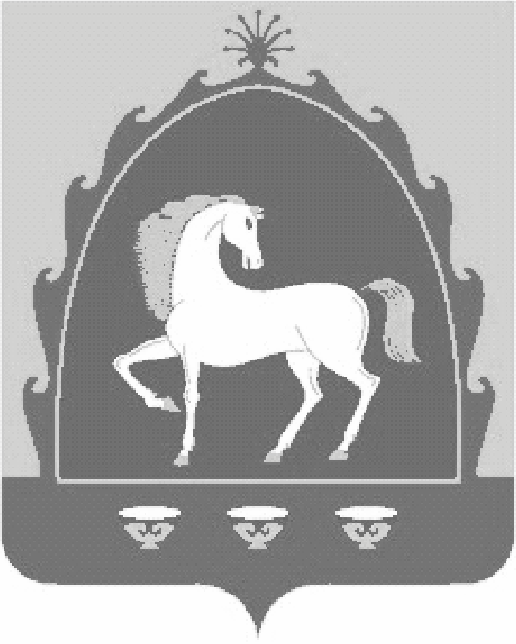 РЕСПУБЛИКА БАШКОРТОСТАНАДМИНИСТРАЦИЯ СЕЛЬСКОГОПОСЕЛЕНИЯ НИГАМАТОВСКИЙСЕЛЬСОВЕТ МУНИЦИПАЛЬНОГО РАЙОНА БАЙМАКСКИЙ РАЙОН453657,РБ, Баймакский район, c.Нигаматово, ул.К.Диярова,7 тел.:8(34751) 4-75-37; E-mail.:nigamat-sp@yandex.ru№ п/пНаименование мероприятия (вопроса)Сроки исполненияКто вноситОтветственные исполнители1.О плане работы по подготовке заседания  администрацииПо мере поступлений предложенийУпр.делами2.О проектах некоторых решений Совета— » — Упр.делами СП3О благоустройстве населенных пунктов СПМайДепутаты , Землеустроитель4О подготовке на смотр художественной самодеятельностиянварьКомиссия, депутаты5Об организации труда и отдыха детей в летний периодмайДиректора школ6О состоянии сбора местных налоговИюнь-августСпециалист по сбору налогов7О работе общественных формированийиюнь8О профилактике безнадзорности и правонарушений несовершеннолетних детей на территории СПиюнькомиссия9О содержании мест захоронений в сельском поселенииавгустДепутаты, старосты, администрация СП10О пастьбе скота частного сектораМарт, апрельДепутаты, старосты, администрация СП11О работе сельского дома культуры и библиотеки по организации досуга поселения и развитию  сферы культуры на территории  сельского поселениямарткультработники12О состоянии медицинского обслуживания населения на территории сельского поселения Нигаматовский сельсоветмартфельдшер13Об организации работы сбора и вывоза бытовых отходов и мусора на территории СПмартДепутаты, старосты, администрация СП14О передаче сенокосных угодий в аренду, о межевании земельных участков I кварталземлеустроитель15О ходе работы по постановке на учет бесхозных объектов I кварталземлеустроитель16О пожарной безопасности на территории СП Нигаматовский сельсоветапрельГлава СП17О проведении экологических субботников по очистке, благоустройству и озеленению территории сельского поселения Нигаматовский сельсоветапрельГлава СП18О состоянии профилактической работы с неблагополучными семьями на территории сельского поселения Нигаматовский сельсоветапрелькомиссии19О ходе реализации Закона Республики Башкортостан «Об обращениях граждан» в 2017г.ноябрь20Об исполнении закона «О языках народов РБ»ноябрь21Об отчете уполномоченного участкового полиции о работе за 2017 годдекабрь1Взять под контроль и оказать помощь в проведении отчетов, собрании, конференции общественных формированиисистематическиГлава сельского поселения2Оказать помощь религиозным обществам при проведении праздников “Ураза-байрам”, “Курбан-байрам”по календарюглава сельского поселения, работники культуры, женсоветы4.Работа по выявлению среди населения религиозных радикальных теченийВ течении годаИмам-хатибы, депутаты, глава СП5.В целях профилактики терроризма и коррупции проведение со школьниками и молодежью лекции и бесед.В течении годаИмам-хатибы6789.Участие на районном конкурсе «Иман Нуры»мартИмамы, библиотекари10Отчеты имам-хатибов перед населением1 кварталИмамы СП1.Провести сход граждан :— Отчет главы администрации сельского поселения перед населением на 2016 год, планы на 2017 год— Об участии жителей деревни Нижнеяикбаево в программе ППМИ— О пожарной безопасности— О передаче сенокосных угодий в аренду гражданам, ведущим ЛПХ;— О межевание земельных участковфевраль2— О программе “Реальные дела”—  Об утилизации твердых бытовых отходов—  Об освещении улиц—  О содержании собакмарт3— Об обсыпке улиц— О пастьбе скота— О содержании свалок в сельском поселенииапрель4—   Об оплате налогов на имущество, землю и сенокосные угодия—   О благоустройстве территории и озеленениюмай5Организовать информационную группу по СП Нигаматовский сельсовет из числа руководителей учреждений и работников аппарата, проводить встречи с населениемиюньглава сельского поселения, директор школы, зав.детским садом.6Для населения организовать прямые линии с администрацией сельского поселения1 раз в кварталГлава сельского поселенияруководитель хозяйства7Организовать встречи-собрания с населением информационной группы (отчет о проделанной работе на 2016 год)февральКоллектив школы8Участие спортивной команды сельского поселения в зональных и районных соревнованияхПо графикукомиссия9Организация спортивных соревнований среди округовАпрельСпец.по делам молодежиКомиссия10Участие во всех районных конкурсах посвященных к году экологииВ течение годаКомиссия, депутаты, культработники, женсоветы11Организация праздника 72-летию Великой Победы: встречи с ветеранами, чествование ветерановАпрель-майРуководители учреждений, глава СП12День защиты детейиюньКомиссия13Праздник «Здравствуйте, односельчане!»июльКомиссия14Праздник цветовавгустЖенсоветы15Месячник милосердия, празднование дня пожилыхСентябрь-октябрьГлава СП, руководители учреждений16Творческий отчет депутатов Совета СП Нигаматовский сельсоветПо графикуДепутаты совета17Празднование новогодних праздников По особому плануГлава СП руководители учреждений1.Регулярно проводить проверки исполнения и соблюдения законов в бюджетных учрежденияхсистематическиГлава сельского поселенияУпр.делами2.Выполнение постановлений, распоряжений администрации района и администрации сельского поселениясистематическиУпр.делами3.Выполнение замечаний, предложений, высказанных на сходах гражданЕжеквартальноГлава сельского поселения Упр.делами4.Обобщение  депутатских запросов,  замечаний, предложений, высказанных на заседаниях Совета, встречах депутатов с избирателями. Организовать проверку их выполнениясистематическиГлава сельского поселения Упр.делами  5.Систематическая работа, обобщение по устным и письменным обращениям граждансистематически Глава сельского поселения Упр.делами 6.Плановая работа по вопросам населения на встрече с информационной группой районной администрацииВ течении года Глава сельского поселения Упр.делами 7.Решение вопросов граждан, заданных на прямой линии с местной администрациейВ течении года Глава сельского поселения Упр.делами1.Регулярно проводить оперативные совещания с руководителями учрежденийкаждый вторникГлава сельского поселения2.Проверять использование рабочего временисистематическиУпр.делами3.Заслушать отчеты руководителей учреждений на совещании администрацииЕжеквартальноГлава сельского поселения4.Ходатайствовать в администрацию муниципального района  о намеченных планах учреждений на капитальный ремонт, на укрепление материально –технической базы.По плануГлава сельского поселения